2024 Livestock ScheduleSaturday, September 28		Adult Animal Check-In			8:00 AM until 11 AM				Robeson 4-H Check-In			8:00 AM until 11 AM				Livestock Building Opens			11:00 AM				4-H Goat Show Check/Weigh-In		11:00 AM-1:30 PM				4-H Youth Goat Show			2:00 PM				Adult/Youth Meat Goat Show  		One hour after end of 										               4-H Goat Shows									(app. 6:00 PM)	Sunday, September 29Monday, September 30		4-H Youth Rabbit Show			7:00 PMTuesday, October 1		Wednesday, October 2		4-H Youth Poultry Show 			7:00 PM				(Broilers/Laying Hens/Turkeys)				*Adult/Youth Poultry Show		(After 4-H Show approximately7:45 pm) Thursday, October 3		4-H Poultry Judging Contest		2:00 PMFriday, October 4Saturday, October 5		Registration for 4-H Lamb Show		8:00-10:30 AM				4-H Lamb Show Weigh-In			8:00-10:30 AM				Registration for 4-H Heifer/Steer		10:30-1:00 PM4-H Youth Lamb Show			11:00 AM				4-H Youth Heifer/Steer Shows		2:00 PMSunday, October 6		Pick up Animals 				12:00-2:00 PM 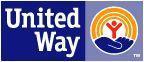 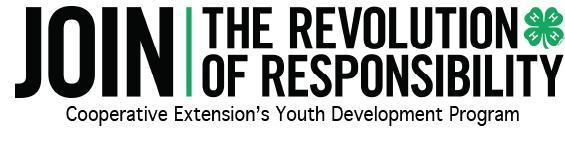 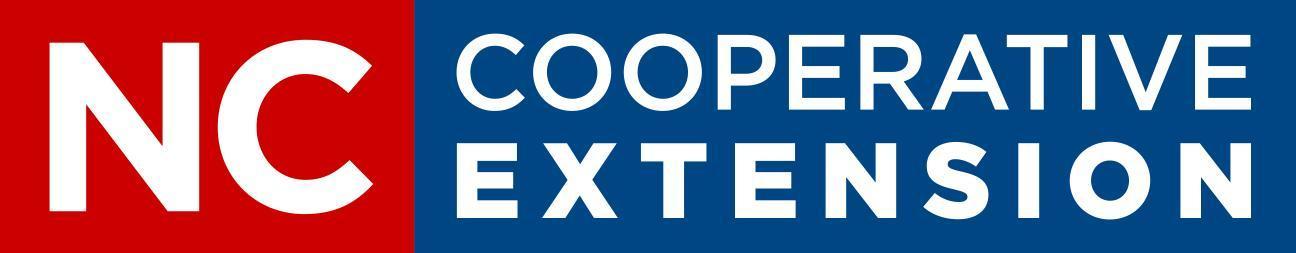 